O B J E D N Á V K Ačíslo :  328/2022ObjednatelObjednatelIČO:IČO:00064289DIČ:CZ00064289CZ00064289CZ00064289CZ00064289CZ00064289CZ00064289CZ00064289CZ00064289CZ00064289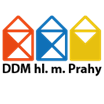 Dům dětí a mládeže hlavního města PrahyDům dětí a mládeže hlavního města PrahyDům dětí a mládeže hlavního města PrahyDům dětí a mládeže hlavního města PrahyDům dětí a mládeže hlavního města PrahyDům dětí a mládeže hlavního města PrahyDům dětí a mládeže hlavního města PrahyDům dětí a mládeže hlavního města PrahyDům dětí a mládeže hlavního města PrahyDům dětí a mládeže hlavního města PrahyDům dětí a mládeže hlavního města PrahyDům dětí a mládeže hlavního města PrahyDům dětí a mládeže hlavního města PrahyKarlínské náměstí 7Karlínské náměstí 7Karlínské náměstí 7Karlínské náměstí 7Karlínské náměstí 7Karlínské náměstí 7Karlínské náměstí 7Karlínské náměstí 7186 00  Praha186 00  Praha186 00  Praha186 00  Praha186 00  Praha186 00  PrahaDodavatelDodavatelIČO:73550060DIČ:CZ7704181672Jan MatějaJan MatějaJan MatějaJan MatějaJan MatějaJan MatějaBankovní spojeníBankovní spojeníZahradní  232Zahradní  232Zahradní  232Zahradní  232Zahradní  232Zahradní  232Číslo účtuČíslo účtu2000150008/60002000150008/60002000150008/60002000150008/60002000150008/6000387 11  Katovice387 11  Katovice387 11  Katovice387 11  Katovice387 11  Katovice387 11  KatoviceObjednáváme:Objednáváme:Objednáváme:oprava podlahyoprava podlahyoprava podlahyoprava podlahyoprava podlahyoprava podlahyoprava podlahyoprava podlahyoprava podlahyoprava podlahyoprava podlahyoprava podlahyobjednáváme u vás opravu podlahy 


celková cena 60.000,-- Kč včetně DPH


místo dodání:
DDM hl.m.Prahy
ŠvP a ŠJ
Střelské Hoštice 100
387 15


termín dodání:
do 15.12.2022


Objednávka bude zveřejněna ve veřejně přístupné elektronické databázi smluv.

Akceptovaná objednávka nabývá účinnosti nejdříve dnem uveřejnění v registru smluv.

Plnění předmětu této objednávky před její účinností se považuje za plnění podle akceptované objednáky a práva 
a povinnosti z ní vzniklé se řídí touto objednávkou


Akceptace objednávky:

Tuto objednávku akceptuji v plném rozsahu.


Dne: 15.12.2022                   Jméno: Jan Matěja
                        




Vystavila: Drábková Eva
Schválil: Ing. Mgr. Libor Bezděk                        podpis:objednáváme u vás opravu podlahy 


celková cena 60.000,-- Kč včetně DPH


místo dodání:
DDM hl.m.Prahy
ŠvP a ŠJ
Střelské Hoštice 100
387 15


termín dodání:
do 15.12.2022


Objednávka bude zveřejněna ve veřejně přístupné elektronické databázi smluv.

Akceptovaná objednávka nabývá účinnosti nejdříve dnem uveřejnění v registru smluv.

Plnění předmětu této objednávky před její účinností se považuje za plnění podle akceptované objednáky a práva 
a povinnosti z ní vzniklé se řídí touto objednávkou


Akceptace objednávky:

Tuto objednávku akceptuji v plném rozsahu.


Dne: 15.12.2022                   Jméno: Jan Matěja
                        




Vystavila: Drábková Eva
Schválil: Ing. Mgr. Libor Bezděk                        podpis:objednáváme u vás opravu podlahy 


celková cena 60.000,-- Kč včetně DPH


místo dodání:
DDM hl.m.Prahy
ŠvP a ŠJ
Střelské Hoštice 100
387 15


termín dodání:
do 15.12.2022


Objednávka bude zveřejněna ve veřejně přístupné elektronické databázi smluv.

Akceptovaná objednávka nabývá účinnosti nejdříve dnem uveřejnění v registru smluv.

Plnění předmětu této objednávky před její účinností se považuje za plnění podle akceptované objednáky a práva 
a povinnosti z ní vzniklé se řídí touto objednávkou


Akceptace objednávky:

Tuto objednávku akceptuji v plném rozsahu.


Dne: 15.12.2022                   Jméno: Jan Matěja
                        




Vystavila: Drábková Eva
Schválil: Ing. Mgr. Libor Bezděk                        podpis:objednáváme u vás opravu podlahy 


celková cena 60.000,-- Kč včetně DPH


místo dodání:
DDM hl.m.Prahy
ŠvP a ŠJ
Střelské Hoštice 100
387 15


termín dodání:
do 15.12.2022


Objednávka bude zveřejněna ve veřejně přístupné elektronické databázi smluv.

Akceptovaná objednávka nabývá účinnosti nejdříve dnem uveřejnění v registru smluv.

Plnění předmětu této objednávky před její účinností se považuje za plnění podle akceptované objednáky a práva 
a povinnosti z ní vzniklé se řídí touto objednávkou


Akceptace objednávky:

Tuto objednávku akceptuji v plném rozsahu.


Dne: 15.12.2022                   Jméno: Jan Matěja
                        




Vystavila: Drábková Eva
Schválil: Ing. Mgr. Libor Bezděk                        podpis:objednáváme u vás opravu podlahy 


celková cena 60.000,-- Kč včetně DPH


místo dodání:
DDM hl.m.Prahy
ŠvP a ŠJ
Střelské Hoštice 100
387 15


termín dodání:
do 15.12.2022


Objednávka bude zveřejněna ve veřejně přístupné elektronické databázi smluv.

Akceptovaná objednávka nabývá účinnosti nejdříve dnem uveřejnění v registru smluv.

Plnění předmětu této objednávky před její účinností se považuje za plnění podle akceptované objednáky a práva 
a povinnosti z ní vzniklé se řídí touto objednávkou


Akceptace objednávky:

Tuto objednávku akceptuji v plném rozsahu.


Dne: 15.12.2022                   Jméno: Jan Matěja
                        




Vystavila: Drábková Eva
Schválil: Ing. Mgr. Libor Bezděk                        podpis:objednáváme u vás opravu podlahy 


celková cena 60.000,-- Kč včetně DPH


místo dodání:
DDM hl.m.Prahy
ŠvP a ŠJ
Střelské Hoštice 100
387 15


termín dodání:
do 15.12.2022


Objednávka bude zveřejněna ve veřejně přístupné elektronické databázi smluv.

Akceptovaná objednávka nabývá účinnosti nejdříve dnem uveřejnění v registru smluv.

Plnění předmětu této objednávky před její účinností se považuje za plnění podle akceptované objednáky a práva 
a povinnosti z ní vzniklé se řídí touto objednávkou


Akceptace objednávky:

Tuto objednávku akceptuji v plném rozsahu.


Dne: 15.12.2022                   Jméno: Jan Matěja
                        




Vystavila: Drábková Eva
Schválil: Ing. Mgr. Libor Bezděk                        podpis:objednáváme u vás opravu podlahy 


celková cena 60.000,-- Kč včetně DPH


místo dodání:
DDM hl.m.Prahy
ŠvP a ŠJ
Střelské Hoštice 100
387 15


termín dodání:
do 15.12.2022


Objednávka bude zveřejněna ve veřejně přístupné elektronické databázi smluv.

Akceptovaná objednávka nabývá účinnosti nejdříve dnem uveřejnění v registru smluv.

Plnění předmětu této objednávky před její účinností se považuje za plnění podle akceptované objednáky a práva 
a povinnosti z ní vzniklé se řídí touto objednávkou


Akceptace objednávky:

Tuto objednávku akceptuji v plném rozsahu.


Dne: 15.12.2022                   Jméno: Jan Matěja
                        




Vystavila: Drábková Eva
Schválil: Ing. Mgr. Libor Bezděk                        podpis:objednáváme u vás opravu podlahy 


celková cena 60.000,-- Kč včetně DPH


místo dodání:
DDM hl.m.Prahy
ŠvP a ŠJ
Střelské Hoštice 100
387 15


termín dodání:
do 15.12.2022


Objednávka bude zveřejněna ve veřejně přístupné elektronické databázi smluv.

Akceptovaná objednávka nabývá účinnosti nejdříve dnem uveřejnění v registru smluv.

Plnění předmětu této objednávky před její účinností se považuje za plnění podle akceptované objednáky a práva 
a povinnosti z ní vzniklé se řídí touto objednávkou


Akceptace objednávky:

Tuto objednávku akceptuji v plném rozsahu.


Dne: 15.12.2022                   Jméno: Jan Matěja
                        




Vystavila: Drábková Eva
Schválil: Ing. Mgr. Libor Bezděk                        podpis:objednáváme u vás opravu podlahy 


celková cena 60.000,-- Kč včetně DPH


místo dodání:
DDM hl.m.Prahy
ŠvP a ŠJ
Střelské Hoštice 100
387 15


termín dodání:
do 15.12.2022


Objednávka bude zveřejněna ve veřejně přístupné elektronické databázi smluv.

Akceptovaná objednávka nabývá účinnosti nejdříve dnem uveřejnění v registru smluv.

Plnění předmětu této objednávky před její účinností se považuje za plnění podle akceptované objednáky a práva 
a povinnosti z ní vzniklé se řídí touto objednávkou


Akceptace objednávky:

Tuto objednávku akceptuji v plném rozsahu.


Dne: 15.12.2022                   Jméno: Jan Matěja
                        




Vystavila: Drábková Eva
Schválil: Ing. Mgr. Libor Bezděk                        podpis:objednáváme u vás opravu podlahy 


celková cena 60.000,-- Kč včetně DPH


místo dodání:
DDM hl.m.Prahy
ŠvP a ŠJ
Střelské Hoštice 100
387 15


termín dodání:
do 15.12.2022


Objednávka bude zveřejněna ve veřejně přístupné elektronické databázi smluv.

Akceptovaná objednávka nabývá účinnosti nejdříve dnem uveřejnění v registru smluv.

Plnění předmětu této objednávky před její účinností se považuje za plnění podle akceptované objednáky a práva 
a povinnosti z ní vzniklé se řídí touto objednávkou


Akceptace objednávky:

Tuto objednávku akceptuji v plném rozsahu.


Dne: 15.12.2022                   Jméno: Jan Matěja
                        




Vystavila: Drábková Eva
Schválil: Ing. Mgr. Libor Bezděk                        podpis:objednáváme u vás opravu podlahy 


celková cena 60.000,-- Kč včetně DPH


místo dodání:
DDM hl.m.Prahy
ŠvP a ŠJ
Střelské Hoštice 100
387 15


termín dodání:
do 15.12.2022


Objednávka bude zveřejněna ve veřejně přístupné elektronické databázi smluv.

Akceptovaná objednávka nabývá účinnosti nejdříve dnem uveřejnění v registru smluv.

Plnění předmětu této objednávky před její účinností se považuje za plnění podle akceptované objednáky a práva 
a povinnosti z ní vzniklé se řídí touto objednávkou


Akceptace objednávky:

Tuto objednávku akceptuji v plném rozsahu.


Dne: 15.12.2022                   Jméno: Jan Matěja
                        




Vystavila: Drábková Eva
Schválil: Ing. Mgr. Libor Bezděk                        podpis:objednáváme u vás opravu podlahy 


celková cena 60.000,-- Kč včetně DPH


místo dodání:
DDM hl.m.Prahy
ŠvP a ŠJ
Střelské Hoštice 100
387 15


termín dodání:
do 15.12.2022


Objednávka bude zveřejněna ve veřejně přístupné elektronické databázi smluv.

Akceptovaná objednávka nabývá účinnosti nejdříve dnem uveřejnění v registru smluv.

Plnění předmětu této objednávky před její účinností se považuje za plnění podle akceptované objednáky a práva 
a povinnosti z ní vzniklé se řídí touto objednávkou


Akceptace objednávky:

Tuto objednávku akceptuji v plném rozsahu.


Dne: 15.12.2022                   Jméno: Jan Matěja
                        




Vystavila: Drábková Eva
Schválil: Ing. Mgr. Libor Bezděk                        podpis:objednáváme u vás opravu podlahy 


celková cena 60.000,-- Kč včetně DPH


místo dodání:
DDM hl.m.Prahy
ŠvP a ŠJ
Střelské Hoštice 100
387 15


termín dodání:
do 15.12.2022


Objednávka bude zveřejněna ve veřejně přístupné elektronické databázi smluv.

Akceptovaná objednávka nabývá účinnosti nejdříve dnem uveřejnění v registru smluv.

Plnění předmětu této objednávky před její účinností se považuje za plnění podle akceptované objednáky a práva 
a povinnosti z ní vzniklé se řídí touto objednávkou


Akceptace objednávky:

Tuto objednávku akceptuji v plném rozsahu.


Dne: 15.12.2022                   Jméno: Jan Matěja
                        




Vystavila: Drábková Eva
Schválil: Ing. Mgr. Libor Bezděk                        podpis:objednáváme u vás opravu podlahy 


celková cena 60.000,-- Kč včetně DPH


místo dodání:
DDM hl.m.Prahy
ŠvP a ŠJ
Střelské Hoštice 100
387 15


termín dodání:
do 15.12.2022


Objednávka bude zveřejněna ve veřejně přístupné elektronické databázi smluv.

Akceptovaná objednávka nabývá účinnosti nejdříve dnem uveřejnění v registru smluv.

Plnění předmětu této objednávky před její účinností se považuje za plnění podle akceptované objednáky a práva 
a povinnosti z ní vzniklé se řídí touto objednávkou


Akceptace objednávky:

Tuto objednávku akceptuji v plném rozsahu.


Dne: 15.12.2022                   Jméno: Jan Matěja
                        




Vystavila: Drábková Eva
Schválil: Ing. Mgr. Libor Bezděk                        podpis:objednáváme u vás opravu podlahy 


celková cena 60.000,-- Kč včetně DPH


místo dodání:
DDM hl.m.Prahy
ŠvP a ŠJ
Střelské Hoštice 100
387 15


termín dodání:
do 15.12.2022


Objednávka bude zveřejněna ve veřejně přístupné elektronické databázi smluv.

Akceptovaná objednávka nabývá účinnosti nejdříve dnem uveřejnění v registru smluv.

Plnění předmětu této objednávky před její účinností se považuje za plnění podle akceptované objednáky a práva 
a povinnosti z ní vzniklé se řídí touto objednávkou


Akceptace objednávky:

Tuto objednávku akceptuji v plném rozsahu.


Dne: 15.12.2022                   Jméno: Jan Matěja
                        




Vystavila: Drábková Eva
Schválil: Ing. Mgr. Libor Bezděk                        podpis:V  PrazeV  PrazeDne:15.12.2022Vyřizuje:Lucie Kadlecová Bc.Telefon:E-mail:Potvrzenou objednávku vraťte na výše uvedenou adresuPotvrzenou objednávku vraťte na výše uvedenou adresu